 LICEO SCIENTIFICO STATALE "G. ANCINA" – FOSSANO (CN)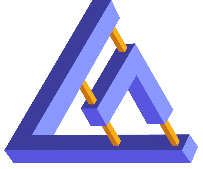 SCHEDA di VALUTAZIONE DEL PERCORSO di PCTO - Percorso per le Competenze Trasversali e per l’Orientamento (ex Alternanza Scuola Lavoro)(a cura del Tutor Aziendale)L’azienda/ente ____________________________________________________________di _____________________________________
certifica che lo/la studente/ssa ______________________________________________________________________________________
frequentante la classe_______ sez. _____ □ Scientifico □ Linguistico □ Scienze Umane 
del Liceo scientifico statale G. Ancina di Fossano (CN) 
ha svolto presso l’area/ufficio ________________________________________________________________________________________
di questa organizzazione un’esperienza di Alternanza scuola lavoro dal ____ / ____ / 2020 al ____ / ____ / 2020 
per n° _________  ore complessive .Modalità di impiego dell'allievo:Attività di presa visione del lavoro		□Attività guidata e marginale al lavoro		□Attività guidata e integrata al lavoro		□Attività in parziale autonomia			□Valutazione delle competenze verificate(*) Crocettare la cifra numerica corrispondentre al grado di padronanza secondo la seguente legenda:Eventuali osservazioni sul tirocinante e/o sull’esperienza di collaborazione con il Liceo Ancina:________________________________________________________________________________________________________________________________________________________________________________________________________________________________________________ lì ______________________Firma del Tutor Azienda/Ente
 ______________________________________Ambiti della valutazioneIndicatoriGrado di padronanza (*)Grado di padronanza (*)Grado di padronanza (*)Grado di padronanza (*)Grado di padronanza (*)Assume comportamenti adeguati all'interno del contesto di lavoroRispetta regole e tempi nel lavoro12345Assume comportamenti adeguati all'interno del contesto di lavoroE’ appropriato nell’abbigliamento e nel linguaggio12345Assume comportamenti adeguati all'interno del contesto di lavoroAccetta e prende in carico compiti nuovi dimostrando un’adeguata autonomia nello svolgimento del lavoro assegnato12345Assume comportamenti adeguati all'interno del contesto di lavoroE’ corretto nei rapporti con le persone12345Assume comportamenti adeguati all'interno del contesto di lavoroLavora con metodo e precisione12345Applica le procedure e gli standard definiti dall'azienda/ente(ambiente, qualità, sicurezza)Svolge con completezza, pertinenza, organizzazione le mansioni affidate12345Applica le procedure e gli standard definiti dall'azienda/ente(ambiente, qualità, sicurezza)Rispetta i tempi di realizzazione delle consegne12345Applica le procedure e gli standard definiti dall'azienda/ente(ambiente, qualità, sicurezza)E’ preciso e agile nell’utilizzo degli strumenti/procedure/tecnologie12345Applica le procedure e gli standard definiti dall'azienda/ente(ambiente, qualità, sicurezza)Riconosce e rispetta le regole sulla sicurezza negli ambiti di lavoro12345Utilizza le conoscenze scolastiche al contesto aziendaleUtilizza una terminologia appropriata e funzionale nello scambio di informazioni, sia verbali che scritte (reportistica, mail, attività di front office.....)12345Utilizza le conoscenze scolastiche al contesto aziendaleCoglie i processi culturali, educativi, scientifici, tecnologici sottostanti al lavoro svolto12345Utilizza le conoscenze scolastiche al contesto aziendaleEffettua il compito da svolgere definendo e mettendo in pratica le fasi operative stabilite.12345Utilizza le conoscenze scolastiche al contesto aziendaleE’ autonomo nel gestire il compito affidato12345Utilizza le conoscenze scolastiche al contesto aziendaleCooperare nel team di lavoro123451 = INSUFFICIENTE2 = SUFFICIENTE3= DISCRETO4 = BUONO5 = OTTIMO